FRANCISCA DANAE OSSANDÓN ALVARADO_________________________________ANTECEDENTES PERSONALESNOMBRE			:	Francisca Danae Ossandón AlvaradoRUT				:	17.937.334-3FECHA DE NACIMIENTO	:         	19 Agosto 1991EDAD				:	26 añosNACIONALIDAD		:	ChilenaESTADO CIVIL			:	SolteraDOMICILIO	:	Lincoyán #1153, Ñuñoa COMUNA			:	SantiagoTELÉFONO MÓVIL		:	(+569) 7997 6084CORREO ELECTRÓNICO	:	francisca.ossandon@hotmail.comDISPONIBILIDAD		:	Inmediata ANTECEDENTES ACADÉMICOSENSEÑANZA MEDIA MAR 2006- DIC 2009		:	Completa. Colegio San Agustín, AntofagastaMAR 2010- DIC 2010		:			Preuniversitario Pedro de ValdiviaESTUDIOS SUPERIORES:              2013 – 2014		:	Carrera de Ingeniería en Administración de empresas Universidad Mayor, Santiago.2015 – 2017		: 	Convalidación de estudios, traslado hacia la ciudad de Antofagasta, Ingeniería en Administración de Recursos Humanos.2018                            : Cursando actualmente, terminando proceso, carrera de Ingeniería en Administración de Recursos Humanos, Universidad Santo Tomás, sede Santiago centro.ANTECEDENTES LABORALES2015			:	Administradora y Coordinadora de servicios  empresa “AS Apart Hotel”. Rubro Hotelero, en el cual desempeñé labores de Administración de Contratos de Empresas, atención a usuarios, dirección y coordinación de personal, estados de pagos mensuales y tareas afines. 2016			:	Asistente Administrativa, Inmobiliaria “Vittalia Gestión Group”, Antofagasta. Rubro Inmobiliario, en el cual desempeñé labores administrativas, atención a cartera de clientes, planificación de agenda, informes de ventas, estados de pagos, cobranza y otros afines.2017			:	Secretaria Administrativa. Apoyo Técnico en Programa                    “Censo de Población y Vivienda”, Ilustre Municipalidad de Antofagasta.En el periodo desempeñé labores como Apoyo Técnico para el Programa de “Censo de Población y Vivienda 2017”, contribuí en la planificación y logística de dicho programa, elaborando informes mensuales en relación a los avances obtenidos en conjunto de nuestra contraparte, el equipo operativo del Instituto Nacional de Estadísticas (INE) entidad con la que se trabajó durante todo el periodo que conllevó Pre-Censo, Censo y Post Censo. Además de apoyar la Difusión del Programa, mediante charlas informativas en “plazas ciudadanas” en distintas áreas de la comuna.2017			:	Apoyo Técnico en “Programa Antofagasta Verde”, Ilustre Municipalidad de Antofagasta.En Programa “Antofagasta Verde” de la Ilustre Municipalidad de Antofagasta, me desempeñé realizando funciones en calidad de apoyo técnico e integral al Programa, labor que se realizó en conjunto de la Seremía de Energía, convenio que se estableció con la Ilustre Municipalidad de Antofagasta con el fin de generar instancias de difusión que promovieran la educación medio ambiental y concientización de parte de la comunidad respecto al respeto, cuidado y protección del medio ambiente. 2017- 2018			: Asistente de RRHH, empresa “Certitec Ltda.” Planta Albemarle, sector La Negra.Desempeñé labores de Asistente de Recursos Humanos hasta marzo de 2018 en empresa de Montajes y Servicios Generales “Certitec Ltda.”. Administración de recursos laborales, carpetas de personal en general, apoyo en remuneraciones, auditorías, entre otras._______________________________________________________________________PERFILLas habilidades blandas que me caracterizan  son el liderazgo, la empatía, responsabilidad, buena dicción, polifuncionalidad, puntualidad, capacidad de trabajo en equipo, organización,  pro actividad y una profunda necesidad superación.Las habilidades técnicas que manejo son: Administración Media, atención de clientes, manejo de cartera de trabajo, Telemarketing y manejo de Redes sociales.CONOCIMIENTOS AGREGADOSConocimientos de computación: Nivel básico-intermedio. Microsoft office: Word, Power Point, Excel.Idioma inglés nivel básico-intermedio.RECOMENDACIONESRodrigo Aranda, Gerente General Antofagasta Servis S.A. E-mail: raranda@antofagastaservis.clMaría Eliana Rocco, Directora Ejecutiva Vittalia Gestión Inmobiliaria S.p.A.  E-mail: mrocco@vittalia.cl Jairo Velásquez, Administrador de Contrato, Empresa Certitec Ltda.E-mail: jvelasquez@certitec.cl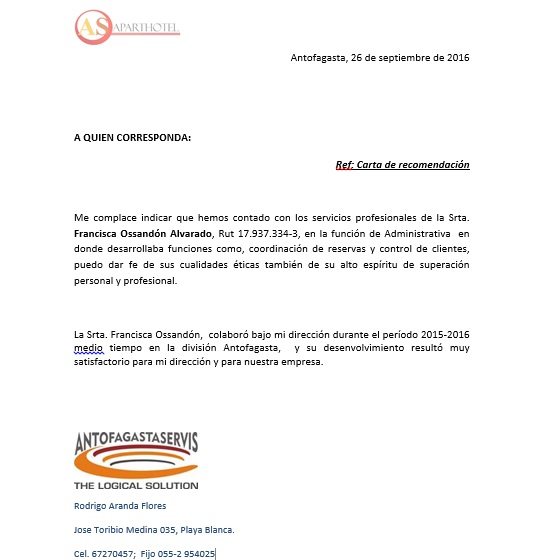 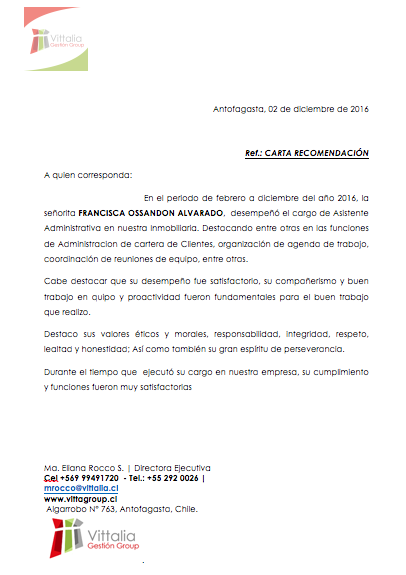 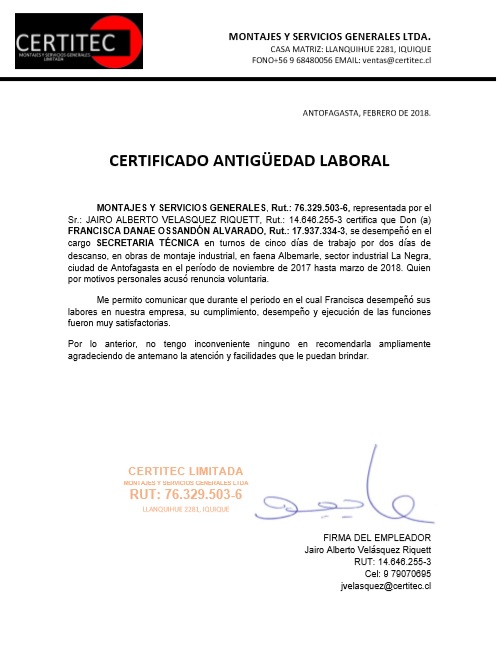 